Please complete the following forms:(Page 2) Rental Application(Page 3) Applicant ConsentWhat is the next step?Please email the attached documents to:Ericka DozieSteele Consulting GroupE: agent@whatasteele.comP: 312-789-4332Once your application has been received we will then send you a link via email to complete a credit and criminal background check. The results will be sent directly to Steele Consulting Group for our records. Please note, there is a $35.00 fee for each occupant 18 years or older. Thank you and we appreciate your business!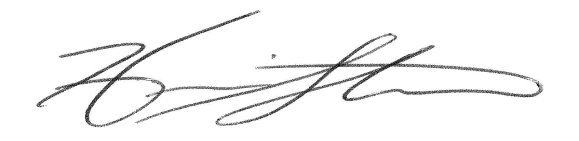 Hasani Steele- Steele Consulting GroupRENTAL APPLICATION – Please Print ClearlyProperty Address: 											Rent: 			Deposit: 		Move – In Date: 					Name: 					SSN: 			__Date of Birth			Spouse: 				 SSN: 		_	__Date of Birth			Telephone c:				 w:				h:				Email: 												               Drivers License #: 			State: 		Auto Make 		 Model			 Current Address: 								 ZIP			 Previous Address: 								ZIP			 Pets:													 ~~~~~~~~~~~~~~~~~~~~~~~~~~~~~~~~~~~~~~~~~~~~~~~~~~~~~~~~~~~~~~~~~~~~~~~~~~~Landlord Information Property Management Company: 									Contact Name: 						Telephone: 				Landlord Address: 								ZIP 			Monthly Rent: 				Residency dates: 	/ 	 to 	 / 	~~~~~~~~~~~~~~~~~~~~~~~~~~~~~~~~~~~~~~~~~~~~~~~~~~~~~~~~~~~~~~~~~~~~~~~~~~~Employment Information Employer: 												Address: 									ZIP 			Telephone: 					 Supervisor’s Name:					 Position: 								Salary: 				I hereby authorize the verification of all above information by Steele Consulting Group including my credit report, rental history and employment including salary. Signature: x								Date: 				Please have all applicants and cosigner/guarantor’s complete and sign form.Applicant (Cosigner/Guarantor) ConsentI hereby consent to allow RE/MAX Premier Properties (Rentals), through its designated agent and its employees, to obtain and verify my credit information for the purpose of determining whether or not to lease an apartment to me. I understand that should I lease an apartment, RE/MAX Premier Properties (Rentals), and its agent shall have the continuing right to review my credit information, rental application, payment history and occupancy history for account review purposes and for improving application review methods.						 Applicant (or Cosigner/Guarantor) name						 Signature						 Date